О недопустимости нахождения детей в заброшенных зданиях и сооруженияхОбучающиеся, Внимание!Последнее время участились случаи нахождения  подростков на объектах повышенной опасности: строящихся и заброшенных строениях.Нахождение несовершеннолетних на подобных объектах приводит к опасности для их жизни и здоровья. Недостроенные пролеты, разрушение кровель и фасадов могут привести к увечью и гибели детей, находящихся на строящихся и заброшенных строениях.В таких местах собираются бомжи, люди с неадекватным поведением, подростки из различных неформальных групп, которые употребляют  спиртные напитки, психотропные и наркотические средства, а также вовлекают других в их употребление.Кроме этого, любые строящиеся и заброшенные здания, находящиеся в черте населенного пункта, являются собственностью муниципального образования , следовательно, нахождение на их территории считается административным правонарушением.Вы должны уметь сказать «нет» ребятам, которые хотят втянуть вас в опасную ситуацию (например, зовут пойти посмотреть, что происходит на стройке, разжечь костёр, забраться на чердак дома и вылезти на крышу, спуститься в подвал).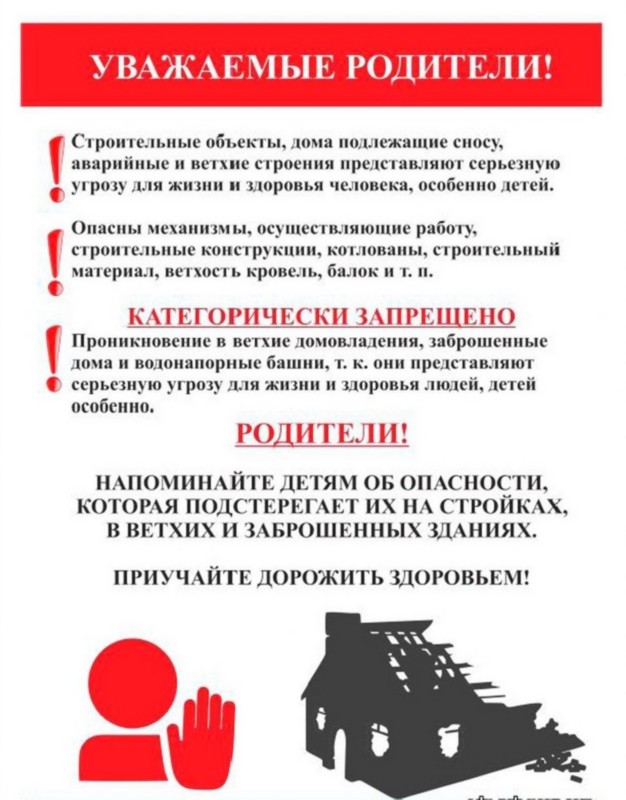 